NAME: __________________________                                                              DATE DUE: ____________TEACHER: ________________________Year 9 Term 4 – Body SystemsHOMEWORK SHEET No. 2 – Learning Goal 2Write a definition and give an example of each of the following terms:Write a definition and give an example of each of the following terms:/1       (a) Digestion –        (a) Digestion – /1       (b) Nutrient –        (b) Nutrient – /1        (c) Saliva -         (c) Saliva - /1        (d) Enzyme -         (d) Enzyme - /1        (e) Gastric Juice -         (e) Gastric Juice - /1        (f) Absorption -         (f) Absorption - /1        (g) indigestion -         (g) indigestion - /2(a) List, in the correct order, the five organs which food passes through in your body(a) List, in the correct order, the five organs which food passes through in your body/2(b) List the two  “accessory organs” (organs of the digestive system which help digestion but   which food does not pass through)(b) List the two  “accessory organs” (organs of the digestive system which help digestion but   which food does not pass through)In a single sentence describe the role of each of the following organs of the digestive system.In a single sentence describe the role of each of the following organs of the digestive system./1(a) Stomach - (a) Stomach - /1(b) Large Intestine - (b) Large Intestine - /1(c) Mouth - (c) Mouth - /1(d) Liver - (d) Liver - /1(e) Oesophagus - (e) Oesophagus - /1(f) Small Intestine - (f) Small Intestine - /1(g) Pancreas - (g) Pancreas - /3Complete this simple venn diagram: Complete this simple venn diagram: Correctly label the diagram of the human digestive systemCorrectly label the diagram of the human digestive system/6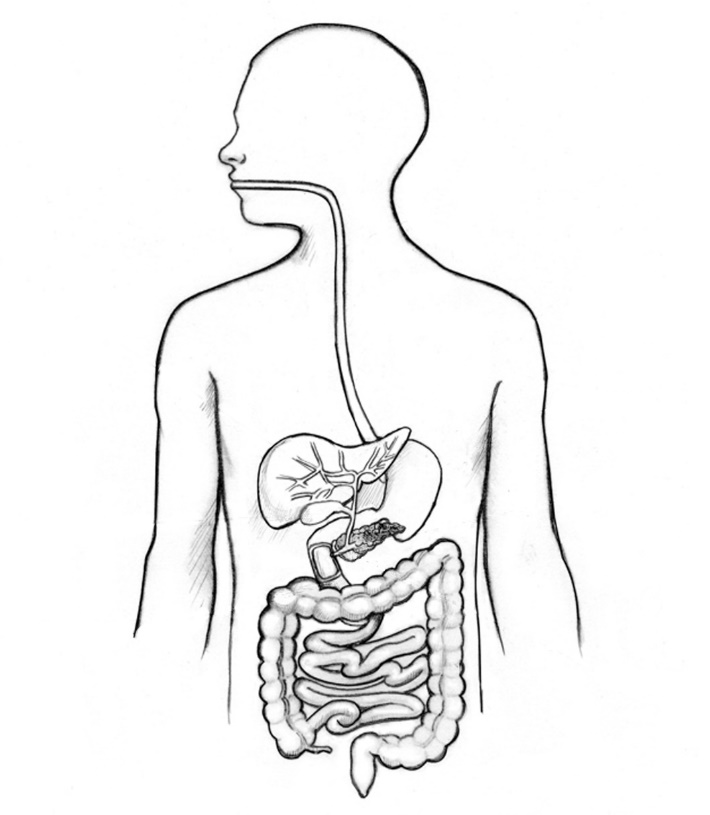 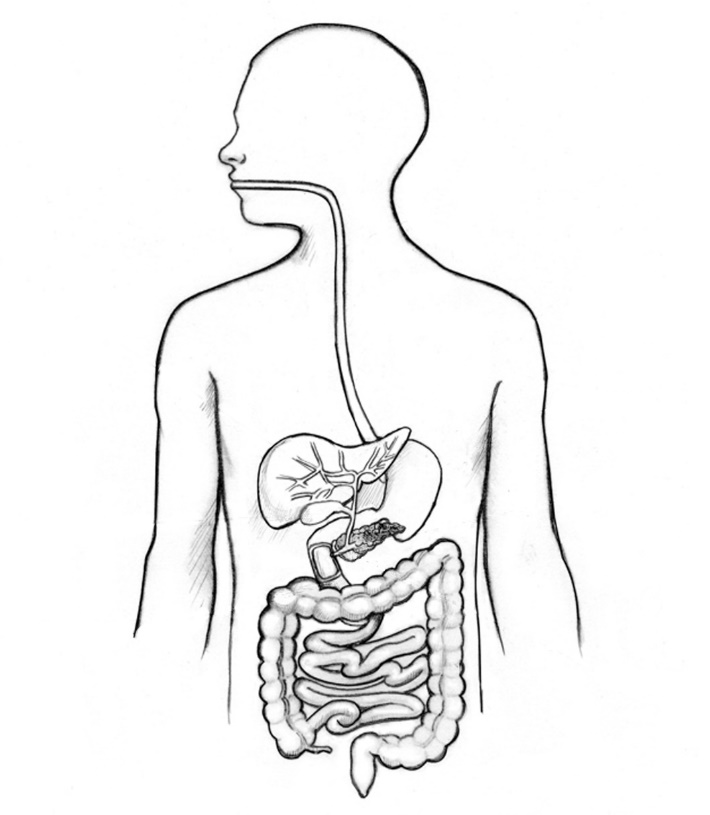 Antacid medication is used in the treatment of indigestion, caused by excess (too much) stomach acid. Antacid medication usually claim to do one or more of the followingNeutralise some of the acid, that is, increase the pH of the stomach acidAct in a reasonably short period of timeDo no short term harm to the stomach by not neutralising “too much” stomach acid.In a brief paragraph (less than 100 words) outline a experimental process you could go through to test one of these three claimsAntacid medication is used in the treatment of indigestion, caused by excess (too much) stomach acid. Antacid medication usually claim to do one or more of the followingNeutralise some of the acid, that is, increase the pH of the stomach acidAct in a reasonably short period of timeDo no short term harm to the stomach by not neutralising “too much” stomach acid.In a brief paragraph (less than 100 words) outline a experimental process you could go through to test one of these three claims/4Directive verbsMeaningDefineGives the meaning of the word, phrase, or concept.Typically begins with: A “____________“ is...DescribeGive an account of a situation, event, pattern, or process or give an account of the characteristics or features of something.Describing is the “what, not the “why”. This means that describing should only tell you what something is, what it looks like, or what it does. Describing does not explain or justify  - these two words are the “why” descriptive verbs